К международному дню солидарности борьбы с терроризмом были проведены классные часы и просмотр документального фильма.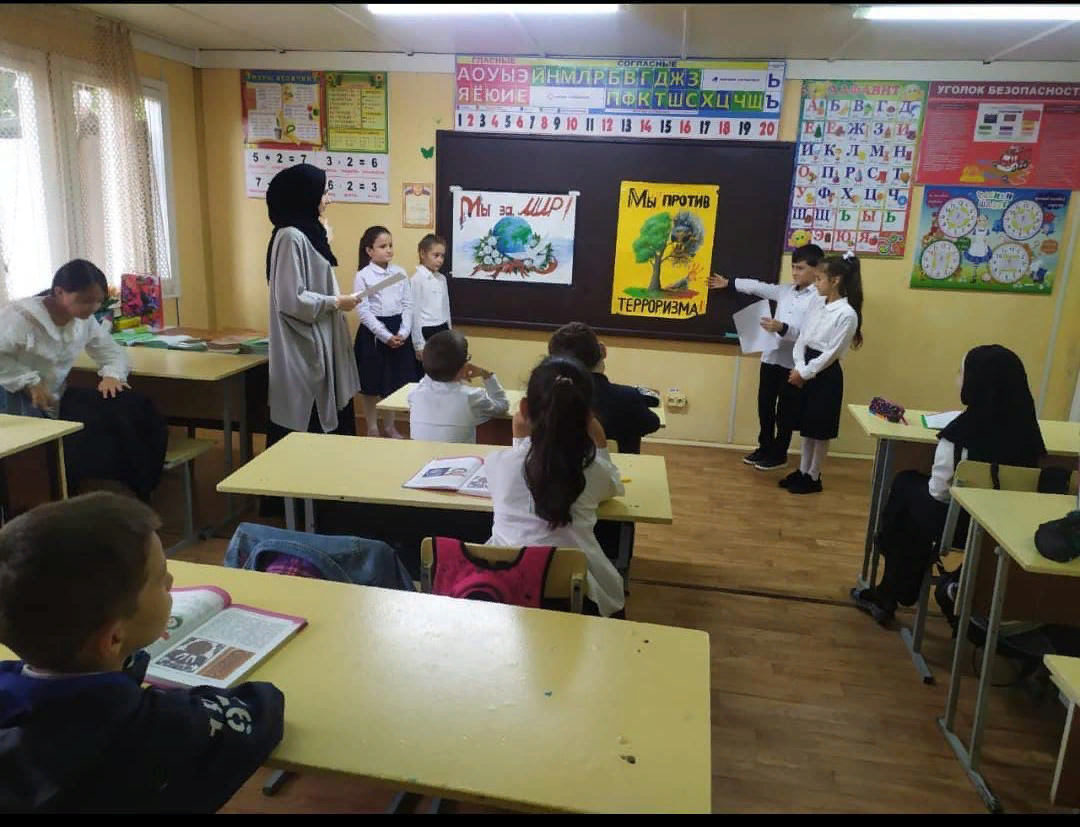 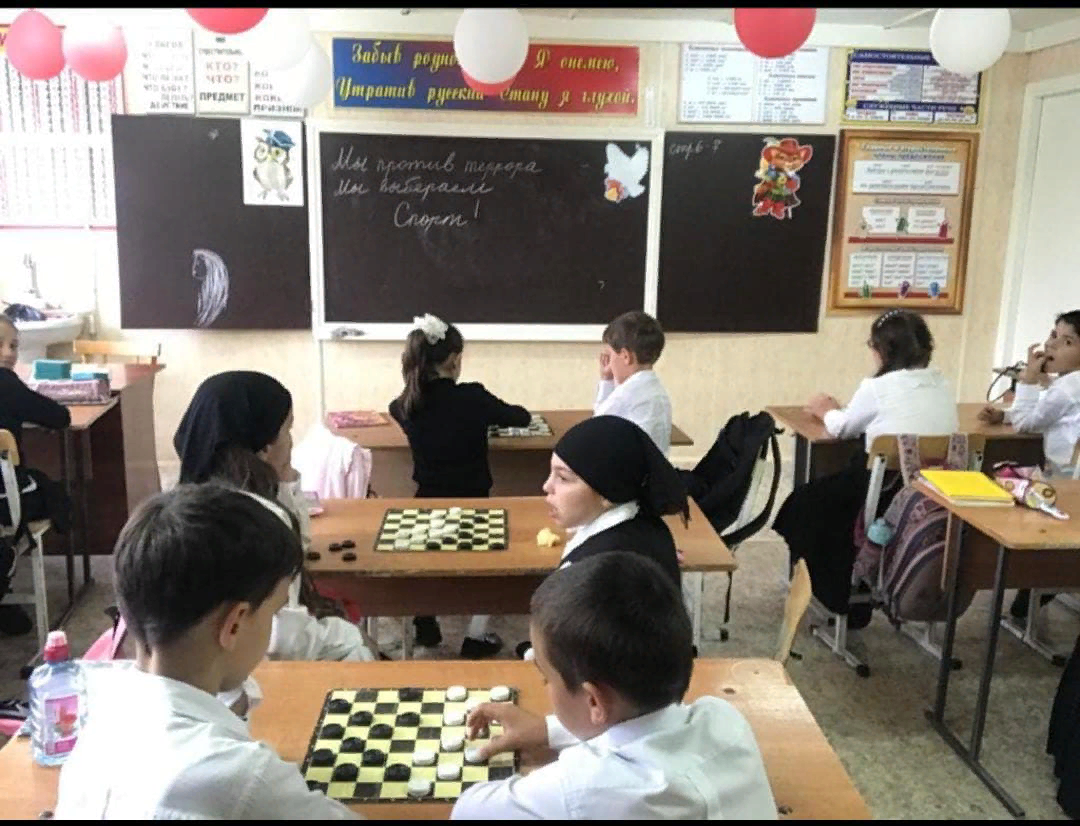 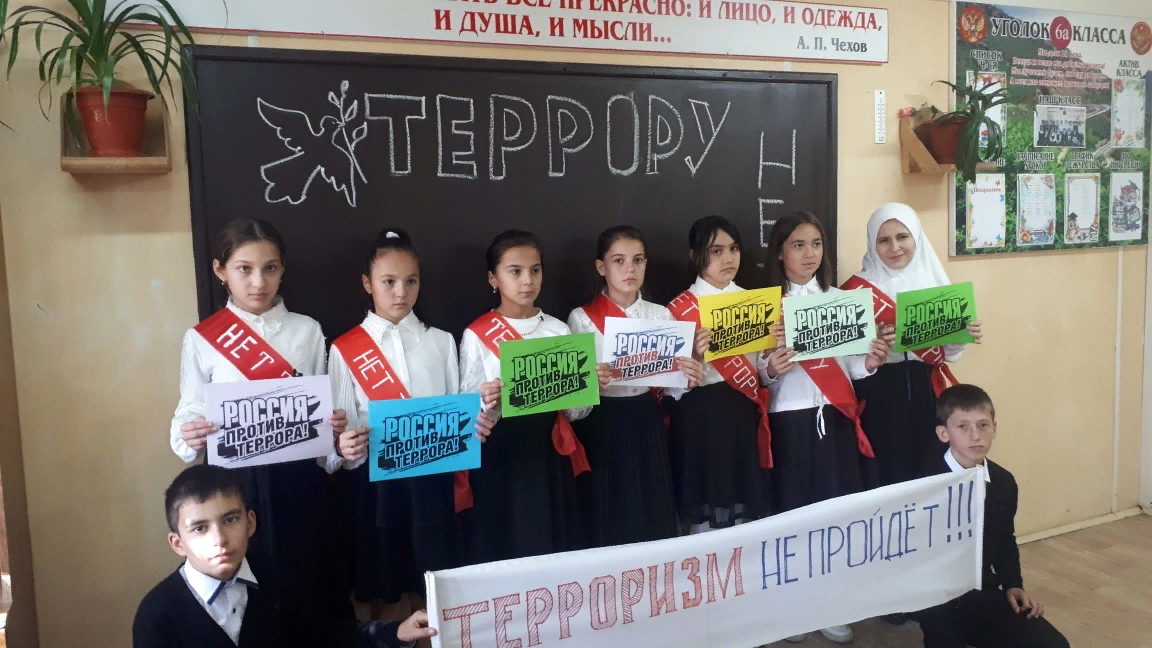 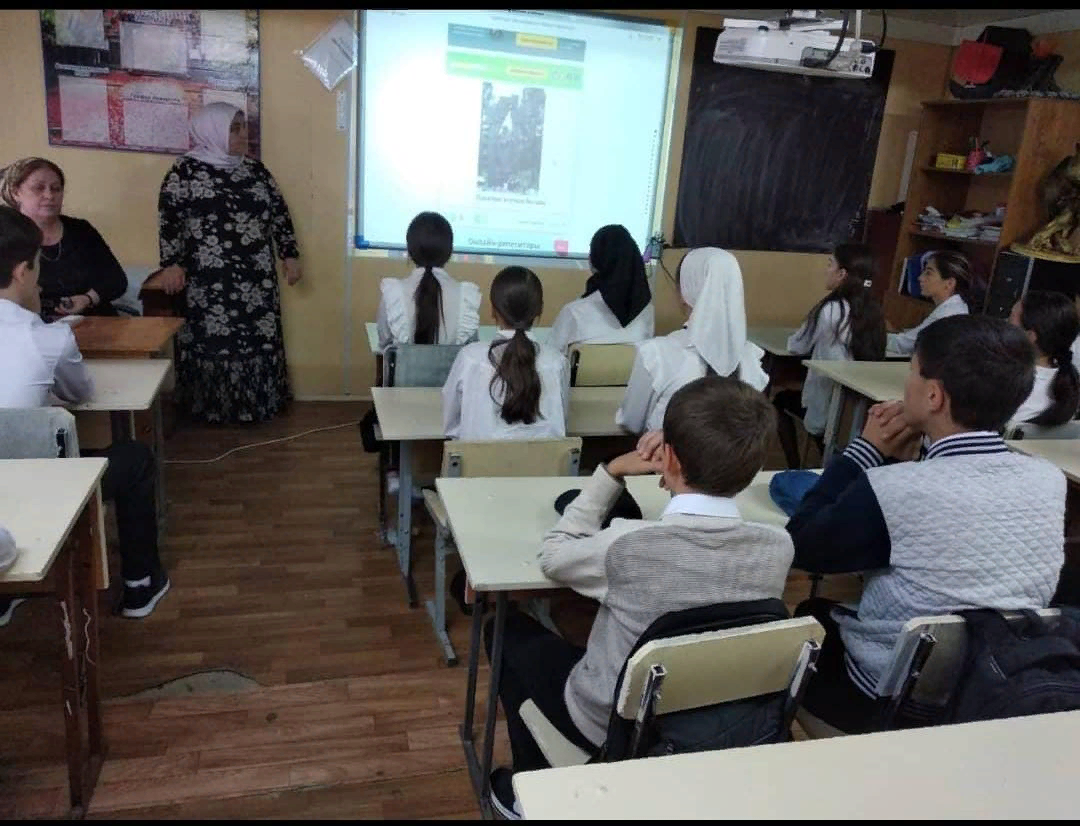 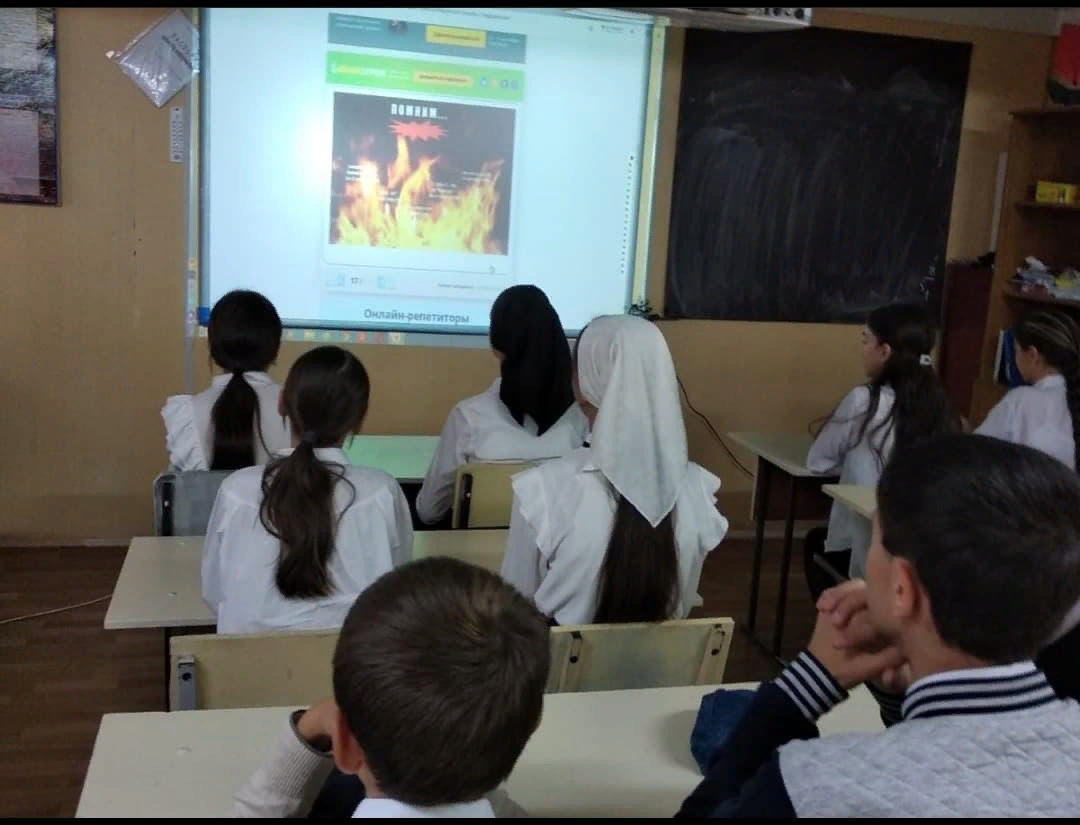 